Reading the Message in Political CartoonsA political Cartoon is a drawing with a specific message.  It is usually humorous, but can be serious.  To get the message across, artists will use: Caricature:    drawing of a person where 1 or more features are exaggerated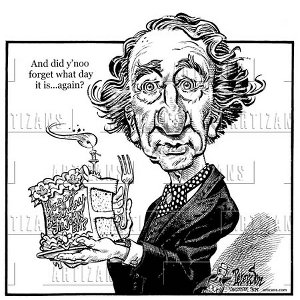 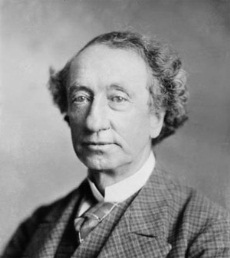 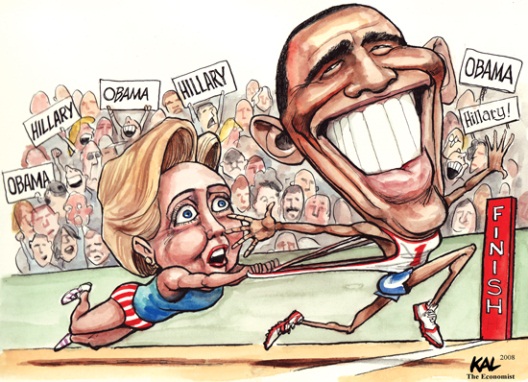 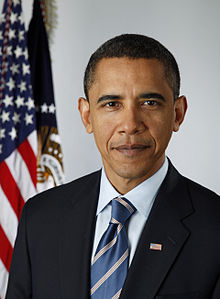  Analogy:  Using Historical, Cultural, and Literary references to convey the message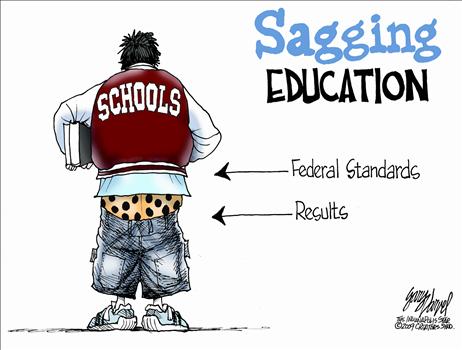 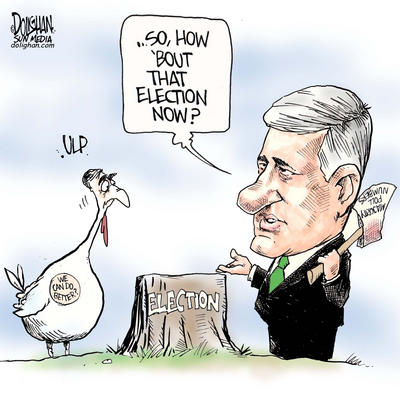 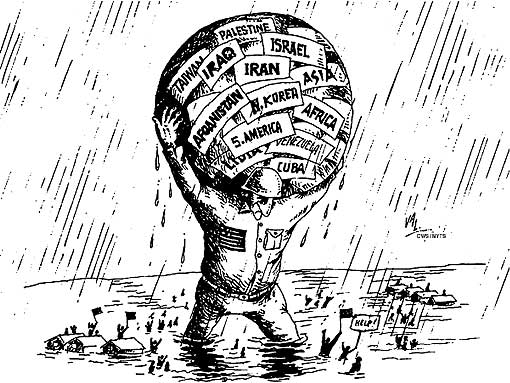  Words:  Titles, Captions, Dialogue, tags to explain the meaning of the image**Read Everything!** Symbols:  objects, facial expressions, images, colours, size, etc.  with  another meaning (aiding the message)Example:  Diamonds for wealth, skull for death, dove for peace.  For Each Country, list an animal, costume, object of word associated with that countryWhat meaning is associated with  the following animals?What is the meaning/ message of this cartoon?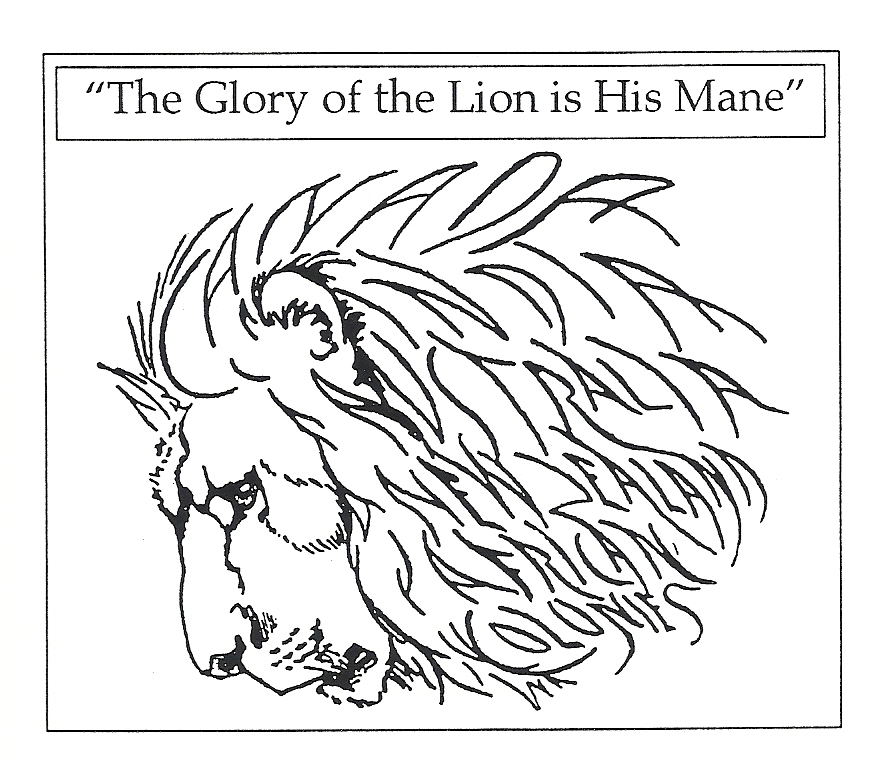 ObjectMeaningAnother objectClothing/ costumePossible issueTop HatWealth/ statusDiamondTuxedopoverty4 leaf cloverIcicleOlive branchPeace offeringpenCommunicationtoqueswordwhipCountryAnimalCostume / clothingObject/ wordAustraliaKangarooBushman’s HatboomerangCanadaFranceChinaUnited StatesAnimalMeaningFox Sly / cunningBlack catLambLionOctopusPeacockSpiderVultureWolfmonkey